        Jídelníček	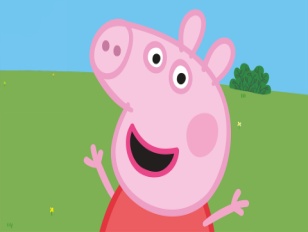 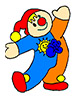 41. týden od 9. 10. – 13. 10. 2023KAŽDODENNĚ PO CELÝ DEN: ovocný čaj, voda s citrónem, ovocná šťávaKAŽDODENNĚ PO CELÝ DEN: ovoce a zeleninaVedoucí kuchařka : 	Iveta Doskočilová                               Vedoucí  jídelny      : 	Tereza DohnalováSVAČINAOBĚDSVAČINAalergenyPONDĚLÍVeka, mrkvová pomazánka, ovoce, kakaoPolévka z vaječné jíškyBoloňské špagety, sýrChléb, tavený sýr Almete, zelenina, mléko1,3,7,9ÚTERÝChléb, máslo, marmeláda, ovoceKapustová polévkaRybí prsty, bramborová kaše, kompotSlunečnicový chléb, máslo, zelenina1,3,7,9STŘEDABílý jogurt, musli, ovoceHovězí vývar se zeleninou a těstovinouSegedínský guláš, houskový knedlíkHouska, sýr Lučina,zelenina1,3,7,9ČTVRTEKChléb, rybí pomazánka, zeleninaZeleninový vývar s drožďovými knedlíčkySekaná, brambory, rajský salátJogurt, rohlík1,3,7,9PÁTEKChléb, máslo, strouhaný sýr, zelenina, kakaoŽampionová polévkaKuřecí nudličky na kari, těstovinyTvarohový koláč, ovoce1,3,7,9